Marketing & Communications Committee Meeting Agenda Monday, 30th January 2017Time: 1:00 pm – 2:30 pmBall room B Chaired by:     	Joseph Samuel    Vice Chair: 	Melissa  HarrisAgenda 1.	Approval of Draft Agenda2.	Action Status 3.	Revenue Generating Activitiesa.	Silent Auctionb.	Development of Award Ceremony 4.	Competitions (Updates)a.	WTISD 2017 Video Competition b.	CODE 3.0 Hackathon 5.	Website Updates 6.	33rd Annual Conference Trade Exhibition 7.	Revenue Generating Initiatives8.	A.O.B9.	Closing10.	Date of Next Meeting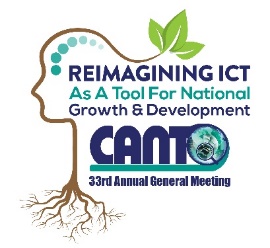 33rd Annual General Meeting29th – 31st January, 2017 Renaissance HotelCuracao 